	eTwinning project : A virtual museum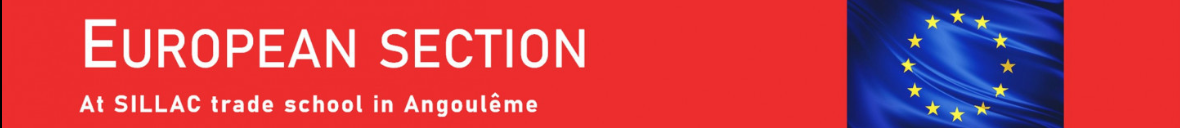 Introduction : The project consists in creating / designing a virtual museum on Artsteps to put 3D modelsArtsteps is a site which allows you to create free virtual exhibit where you can read information on an individual objectFirst, we introduced our high school to our partners.To do so, we created / were divided into three groups  ….Our English teacher told us about Erasmus+ and eTwinning which is a part of Erasmus+. eTwinning is a platform for teachers and school staff to communicate, collaborate and develop projects. She showed us one of the projects carried out last year which involved 3-D printing. We agreed to do this project because we can present it in the English exam at the end of the year. It’s also a chance to meet Greek partners.There were two schools in the projectThe first school is ……..The second one ………..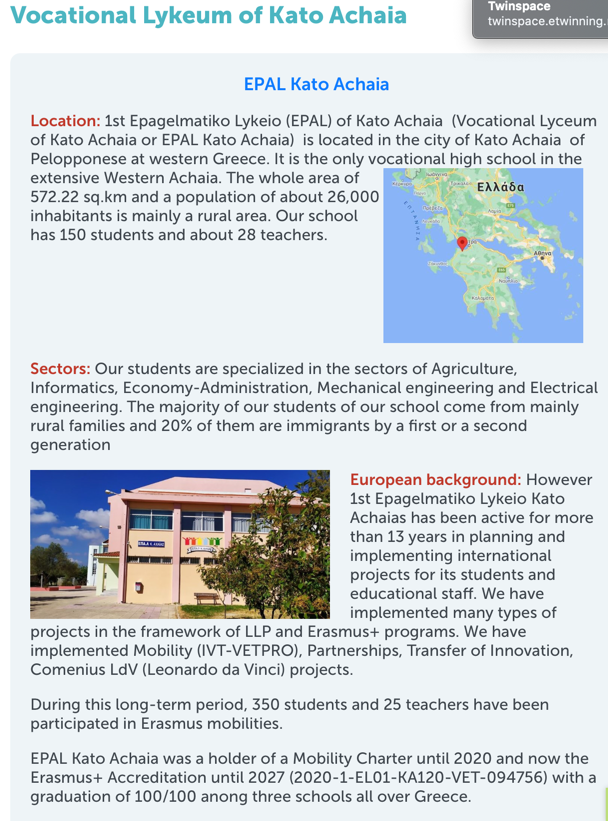 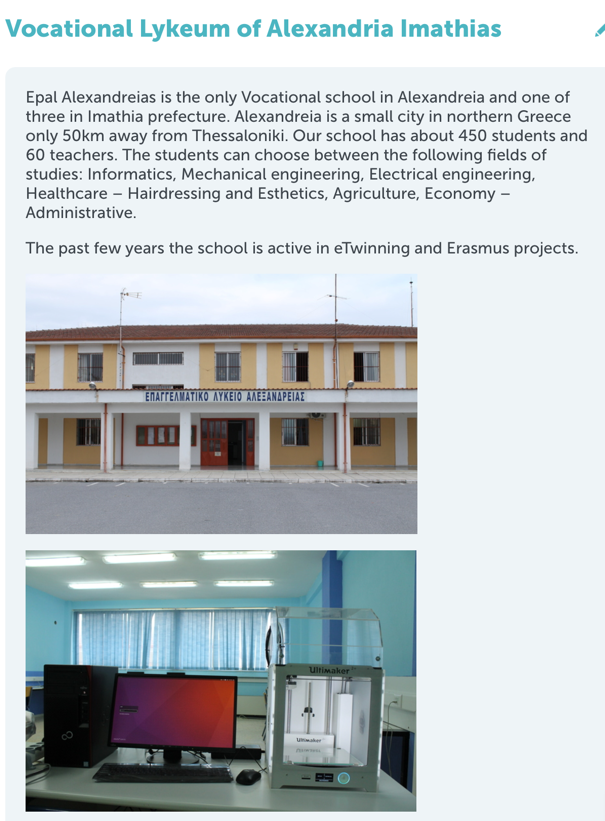 We also watched a video about the netiquette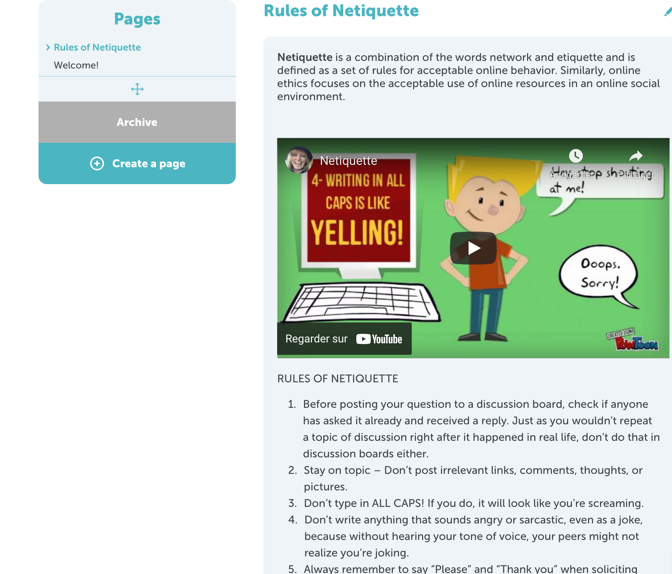 This is what I will remember from this video :Then we wrote a small text to introduce ourselves and choose a picture. We had great funFinally, we drew lots for the team members.What is the project about ? 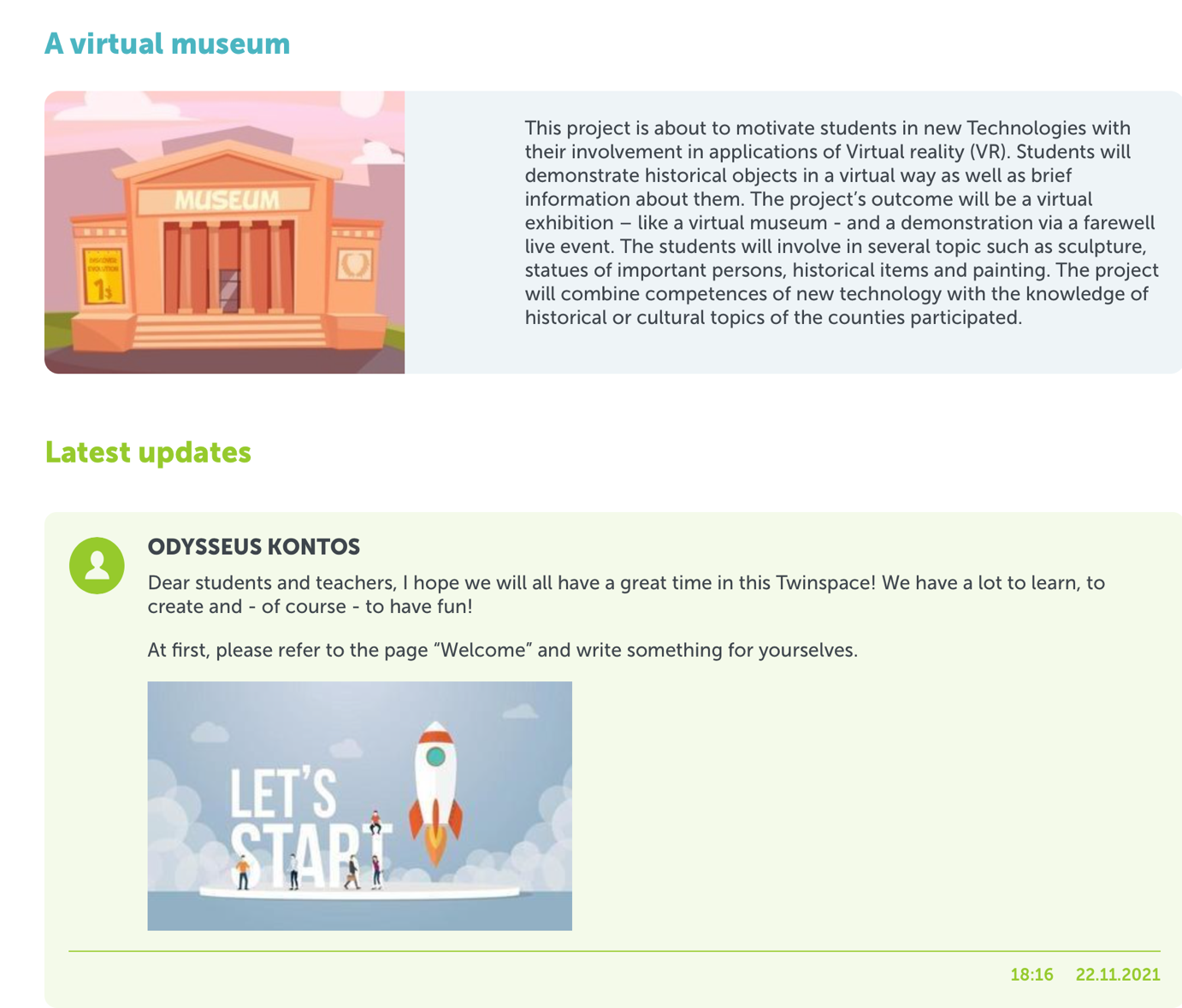 